Remembrance 2020Head Pupils and Worship Group led the service at the Memorial with the Royal British Legion in attendance as usual.  All classes visited to lay their poppy crosses throughout the day.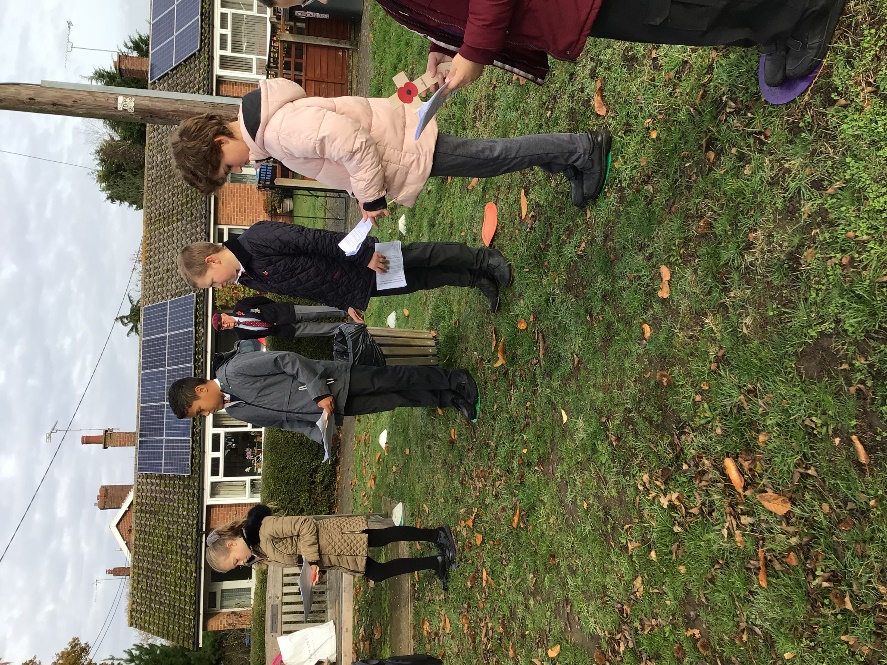 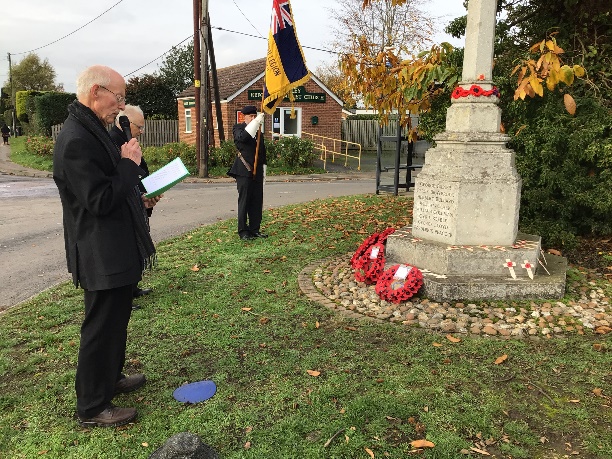 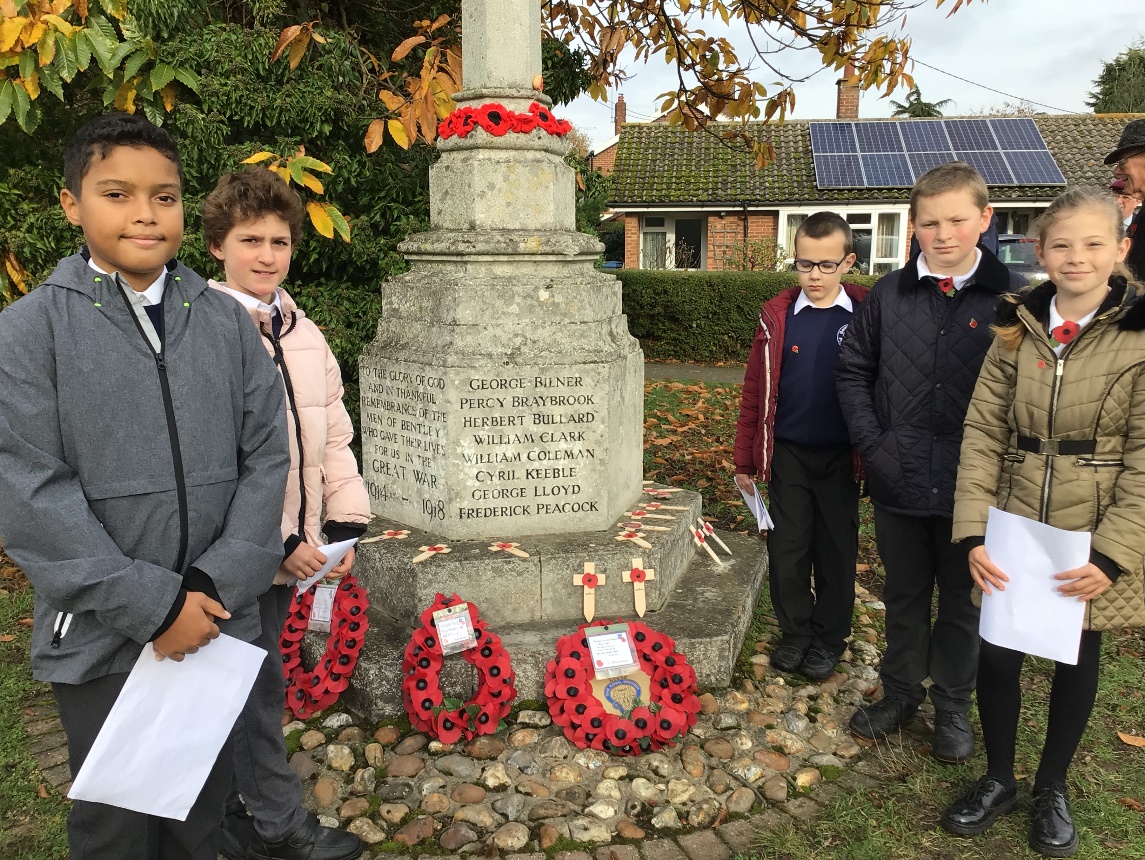 